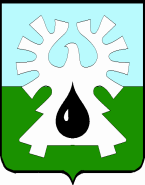 МУНИЦИПАЛЬНОЕ ОБРАЗОВАНИЕ ГОРОД УРАЙХанты-Мансийский автономный округ - ЮграАдминистрация ГОРОДА УРАЙСанитарно-противоэпидемическая комиссияПОВЕСТКА ВНЕОЧЕРЕДНОГО ЗАСЕДАНИЯсанитарно-противоэпидемической комиссии при администрации города УрайОб эпидситуации по ОРВИ и гриппу среди взрослого и детского населения в городе Урай. Докладчики: О проводимых противоэпидемических мероприятий в период подъема заболеваемости гриппом и ОРВИ в образовательных организациях города.Докладчики:Секретарь санитарно-противоэпидемической комиссии    		            Т.Е.Чугаева    Дата проведения 05.02.2018 Время проведения16-00Место проведенияадминистрация города Урайкабинет 217Бессонов К. В. -исполняющий обязанности главного врача БУ ХМАО-Югры «Урайская городская клиническая больница»;Гелеван Н.Ю.-заведующий детской поликлиники БУ ХМАО-Югры «Урайская городская клиническая больница»Бусова М.Н.-начальник Управления образования администрации   города Урай;Энзель М.П.-директор КОУ ХМАО - Югры «Урайская школа для обучающихся с ограниченными возможностями здоровья»;Петрова О.В.-директор КОУ ХМАО - Югры «Урайская школа-интернат  для обучающихся с ограниченными возможностями здоровья»;Севастьянова А.А.-директор БУПО ХМАО – Югры «Урайский политехнический  колледж»